§5-116-A.  Debts owed to health care providers1.  Definition of "health care provider."  For purposes of this section, "health care provider" means a physician, health care practitioner, hospital, clinic, clinical laboratory, health care facility or other person or facility that provides health care services and is licensed or registered by the State.[PL 2009, c. 526, §1 (NEW).]2.  Agreement by or on behalf of health care provider.  An agreement by a health care provider, or by a debt collector on behalf of a health care provider, to accept partial payments over time without assessment of interest from a consumer on a debt for health care services is not a consumer credit transaction as defined by section 1‑301, subsection 12.[PL 2009, c. 526, §1 (NEW).]3.  Disclosure of available payment arrangements.  A health care provider shall notify a consumer of the availability of any payment arrangements offered by the health care provider to satisfy a debt for health care services.[PL 2009, c. 526, §1 (NEW).]4.  Rehabilitation of defaulted medical debt.  A payment arrangement offered by a health care provider must provide a consumer the opportunity to reasonably rehabilitate, cure or remedy a defaulted status of a debt for health care services under terms and conditions established by the health care provider, including, but not limited to, making payment in full or making 6 consecutive monthly payments in a timely manner.[PL 2009, c. 526, §1 (NEW).]SECTION HISTORYPL 2009, c. 526, §1 (NEW). The State of Maine claims a copyright in its codified statutes. If you intend to republish this material, we require that you include the following disclaimer in your publication:All copyrights and other rights to statutory text are reserved by the State of Maine. The text included in this publication reflects changes made through the First Regular and First Special Session of the 131st Maine Legislature and is current through November 1. 2023
                    . The text is subject to change without notice. It is a version that has not been officially certified by the Secretary of State. Refer to the Maine Revised Statutes Annotated and supplements for certified text.
                The Office of the Revisor of Statutes also requests that you send us one copy of any statutory publication you may produce. Our goal is not to restrict publishing activity, but to keep track of who is publishing what, to identify any needless duplication and to preserve the State's copyright rights.PLEASE NOTE: The Revisor's Office cannot perform research for or provide legal advice or interpretation of Maine law to the public. If you need legal assistance, please contact a qualified attorney.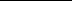 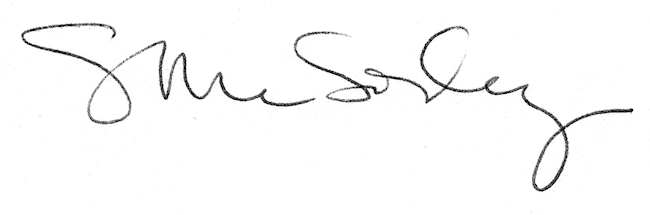 